Zadanie 1. Ćwiczenia układu dotykowego.„Dotykowe pudełko” –  w  pudełku po butach lub poszewce na poduszkę ,proszę umieścić w środku różne przedmioty, po czym poproś dziecko, by wkładając rękę do pudełka spróbowało zgadnąć, jakiego przedmiotu dotyka.Ćwiczenia układu przedsionkowego:Tor przeszkód – stwórzcie wspólnie tor przeszkód, taki który będzie wymagał od dziecka pełzania, skakania, wspinania, turlania, celowania itp.Zadanie 2. Zabawy wspomagające rozwój inteligencji emocjonalnej. Czary-mary - Dziecko rysuje na kartce sytuację, osoby, przedmioty, które wywołują gniew/złość. Dorosły jest czarodziejem, który zmienia rysunek w taki sposób, żeby zmniejszyć gniew/złość, np. gdy dziecko rysuję kłótnie o zabawkę – rodzic rysuję wspólną zabawę ta zabawką.Zadanie 3
Pokoloruj tyle kropek ile znajduję się na kostce.
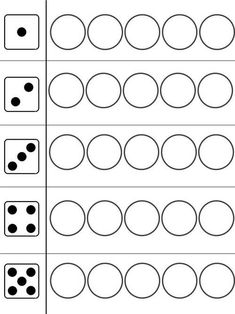 Zadanie 4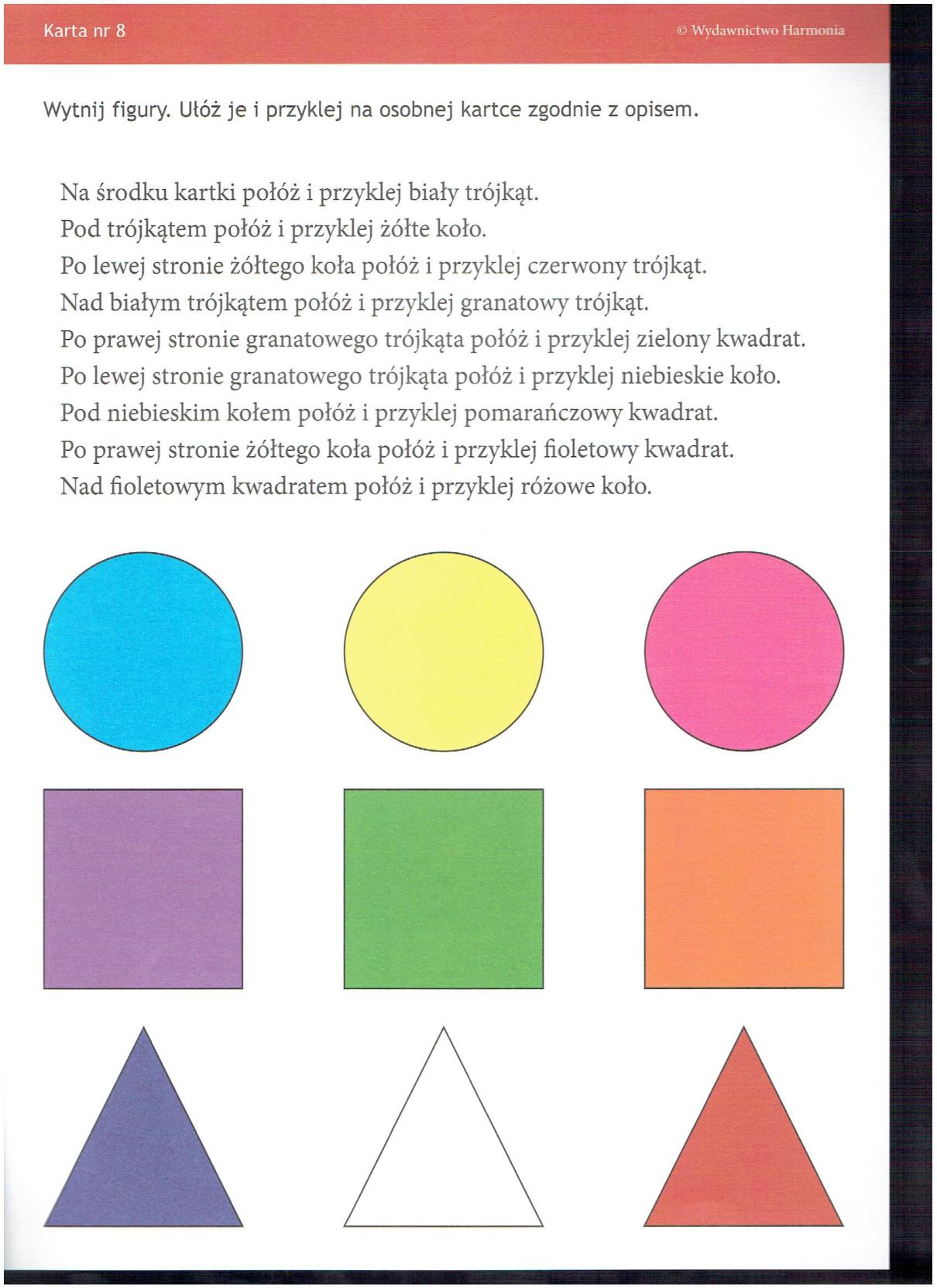 Zadanie 5.
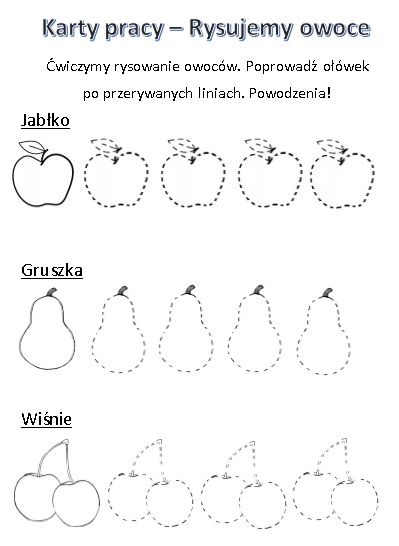 	MATERIAŁ DO PRACY ZDALNEJ Z ZAKRESU POMOCY PSYCHOLOGICZNO PEDAGOGICZNEJTYDZIEŃ 01 – 05 CZERWCA 2020IGOROPRACOWAŁA: PAULINA WAWRZYŃCZYK  ĆWICZENIA SENSORYCZNE ORAZ MOTORYKI MAŁEJ . 